Zgłoszenie dziecka do szkoły zamieszkałego w obwodzie szkoły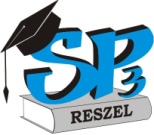 Zgłoszenie dziecka do I klasy Szkoły Podstawowej Nr 3 w Reszluwchodzącej w skład Zespołu Szkolno – Przedszkolnego w ReszluW  roku szkolnym 2022/2023Wypełnione zgłoszenie należy złożyć w terminie 7-18 marca 2022 r. do godz. 15.00 w sekretariacie szkoły Podstawowej Nr 3 w Reszlu.1. Dane dziecka:2. Dane rodziców/opiekunów dziecka:Dodatkowe dołączone do deklaracji informacje o dziecku, zaznaczyć : x stan zdrowia /niepełnosprawność/, orzeczenie poradni psychologiczno-pedagogicznej,  opinia poradni psychologiczno-pedagogicznej,  potrzeba szczególnej opieki,  stosowana dieta,  zalecenia lekarskie. Oświadczam, że podane we wniosku miejsce zamieszkania rodziców kandydata                           i kandydata do I klasy szkoły podstawowej jest na terenie Gminy Reszel.Oświadczam, żewszystkie dane zawarte w zgłoszeniu są prawdziwe,niezwłocznie powiadomię dyrektora szkoły o zmianie danych zawartych 
w zgłoszeniu,    Jestem świadomy odpowiedzialności karnej za złożenie fałszywego oświadczenia.Reszel, dnia ............................                                              ...........................................................                   (czytelny podpis rodzica/opiekuna)Przyjęcie zgłoszenia przez dyrektora Zespołu Szkolno – Przedszkolnego w ReszluReszel..................................                                                ...........................................................                                            (podpis dyrektora szkoły)Imiona  i nazwisko dziecka (drukowanymi literami)Data urodzenia    d          d          m         m         r            r         r         rMiejsce urodzeniaPESEL dzieckaAdres miejsca zamieszkaniaImię i nazwisko matki/opiekunkiAdres miejsca zamieszkaniaAdres poczty elektronicznej Numery telefonów kontaktowychImię i nazwisko ojca/opiekuna Adres miejsca zamieszkaniaAdres poczty elektronicznej  Numery telefonów kontaktowych